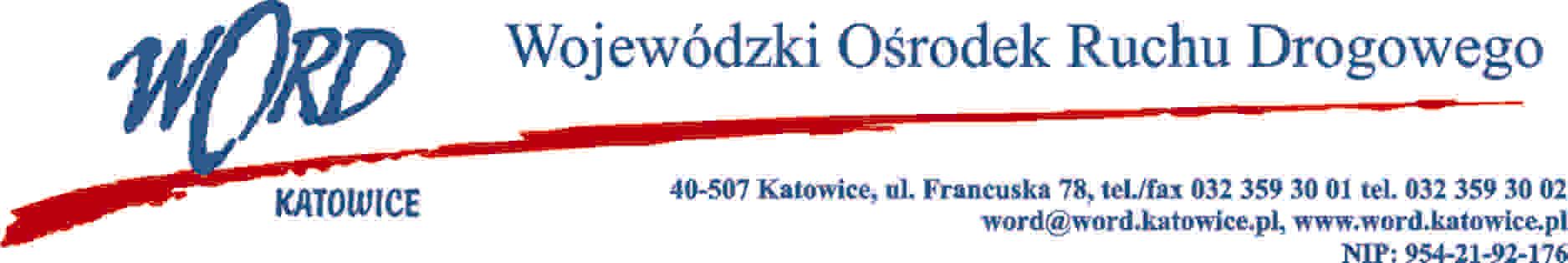 Postępowanie o udzielenie zamówienia publicznego o wartości poniżej 130.00 zł.Katowice 8.04.2022 r.Zapytanie ofertoweW imieniu Wojewódzkiego Ośrodka Ruchu Drogowego w Katowicach zwracam się z prośbą o  przesłanie oferty cenowej na dostawę materiałów promujących bezpieczeństwo ruchu drogowego dla WORD Katowice:Część IOdblask fluorescencyjny miękki ze sznurkiem lub łańcuszkiem umożliwiającym jego zaczepienie, widoczny w  świetle reflektorów samochodowych koloru żółtego w kształcie koła o średnicy min. 6,5  cm. Z umieszczonym logo WORD Katowice w kolorze niebieskim i czerwonym. Pakowane po 100 sztuk – ilość 4000 sztuk.Opaska samozaciskowa fluorescencyjna na rękę, widoczna w świetle reflektorów samochodowych o  wymiarach 34cm x , koloru żółtego. Z umieszczonym logo WORD Katowice w kolorze niebieskim i czerwonym. Pakowane po 100 sztuk - ilość 5000 sztuk.Naklejka odblaskowa fluorescencyjna, widoczna w świetle reflektorów samochodowych koloru żółtego. Kształt (otwartej dłoni) o średnicy minimum 55mm. Z umieszczonym logo WORD Katowice w kolorze niebieskim i  czerwonym. Pakowane po 100 sztuk - ilość 2000 sztuk.Kamizelka odblaskowa dla dorosłych. Opis/Materiał: kamizelka powinna być wykonana z żółtej tkaniny poliestrowej, posiadać dwa odblaskowe pasy poziome, wykonane ze srebrnej tkaniny zgodnej z  europejską normą widoczności EN 47. Powinna posiadać zapięcie na rzep, klik lub suwak z przodu. Kolor: żółty fluorescencyjny. Z rozbiciem na rozmiary: M 250 szt., L 250 szt.Część IIPiłka nożna, szyta maszynowo, rozmiar 5, dętka lateksowa, przynajmniej dwie warstwy materiału, materiał syntetyczny, gwarancja 12 miesięcy - ilość 25 sztuk,Piłka do gry w siatkówkę, rozmiar 5, wykonana ze skóry syntetycznej, waga w granicach 240 – 280 gr, gwarancja 12 miesięcy- ilość 25 sztuk,Piłka koszykowa, rozmiar 7, waga od 500 gr, wykonana z wysokiej jakości gumy, gwarancja 12 miesięcy - ilość 25 sztuk,Plecak, powinien posiadać minimalne wymiary min. 33cm x 46cm x 19cm. Wewnątrz 1 komora, kieszeń zapinana na suwak, 2 płaskie kieszenie na portfel oraz telefon, miejsce na 2 długopisy. Na przodzie oraz po bokach kieszenie zapinane na suwak. Materiał: 85% Polyester/5% Nylon PU - pianka poliuretanowa. Minimalna pojemność plecaka 18 litrów, gwarancja 12 miesięcy - ilość 30 sztuk,Apteczka pierwszej pomocy. Wyposażona zgodnie z normą UE (wkład opatrunkowy wg normy DIN 13164): Opatrunek indywidualny G – 1szt., opatrunek indywidualny M – 3 szt., plastry 10 x  ( 8szt.) – 1 opakowanie, plaster 5m x  – 1 szt., opaska elastyczna  – 2 szt., opaska elastyczna  – 3 szt., chusta opatrunkowa 40 x  – 2 szt., chusta opatrunkowa 60 x  – 1 szt., kompres 10 x  10 – 3 szt., chusta trójkątna – 2 szt., nożyce  – 1 szt., rękawice lateksowe – 4 szt., koc ratunkowy 160 x  – 1szt., instrukcja udzielania pierwszej pomocy wraz z wykazem telefonów alarmowych - 1szt., worek foliowy – 1 szt.Zawartość apteczki powinna być umieszczona w saszetce nylonowej, zamykanej na zamek błyskawiczny, posiadać rzep umożliwiający mocowanie apteczki do tapicerki - ilość 30 sztuk.Długopis metalowy z dużym niebieskim wkładem. Wyposażony w gumkę ułatwiającą trzymanie w  trakcie pisania. Kolorystyka: gumka w kolorze niebieskim pozostała część korpusu satynowa. Wymiary: długość  (+/-3%), średnica 1,3 cm (+/-3%), grawer w jednym kolorze, treść graweru to logo WORD Katowice. Kolorystyka oraz układ graficzny do uzgodnienia z Zamawiającym - ilość 100 sztuk.Śpiwór z 2-stronnym zamykaniem, 100% poliestru. Podszewka: 100% przewiewnego poliestru. Wypełnienie wierzchnie i dolne 100% poliestru, 150g/m2, 1-warstwowe - ilość 20 sztuk.Zestaw paletek (2 szt.) do gry w badmintona z lotką. Całość w nylonowej torbie umożliwiającej przenoszenie zestawu, gwarancja 12 miesięcy - ilość 30 sztuk.Worek odblaskowy – solidny, wykonany z poliestru 210D, obszyty dookoła 360° taśmą odblaskową o  szerokości 2,5 cm. Dobrze widoczny z oddali. Pojemność 7 litrów - ilość 100 sztuk.Plecak wykonany z poliestru. Zapinany na zamek z dodatkową kieszenią obszytą taśmą odblaskową o  szerokości 2,5 cm. Pojemność 5 litrów - ilość 100 sztuk.Część IIISłuchawki bezprzewodowe, rodzaj łączności Bluetooth 5.0, douszne (średnica membrany 12 mm), pasmo przenoszenia słuchawek 20 ~ 20000 Hz, impedancja słuchawek 32 Om, czułość słuchawek 105 dB, wbudowany mikrofon o czułości -30 dB, Micro złącze USB, wbudowany akumulator, czas ładowania ok. 2h, maksymalny czas pracy do 3 h łączny czas odtwarzania muzyki, z pokrowcem ładującym 19 godzin, typ akumulatora do słuchawek 20 mAh / 3,85 V, typ akumulatora do etui ładującego 10 mAh / 3,85 V, dołączony kabel USB, etui z funkcją ładowania słuchawek - ilość 30 sztuk.Kask rowerowy, warstwa wewnętrzna wykonana z tworzywa EPS, warstwa zewnętrzna tworzywo PVC. Otwory wentylacyjne. Regulowany pasek, zapinany klamrą pod brodą. Pokrętło regulujące obwód głowy typu „head-lock”. Aerodynamiczny kształt, gwarancja producenta 12 miesięcy lub dłuższa - ilość 30 sztuk.Latarka kampingowa zasilanie kablem usb. Światło o zakresie 180° i 360°. Wysoka jakość materiałów,  abs, wodoodporność ip6, zasięg max 240 m, diody t6 led, 40 smd led, 20 red led, ładowanie przez kabel usb, czas ładowania około 5-6 godzin, pojemność akumulatora 3000 mah, Zawartość zestawu: 1 x kempingowa latarka led, przewód usb, karabińczyk, gwarancja 12 miesięcy - ilość 20 sztuk.Smart Watch, dotykowy, kolorowy wyświetlacz o przekątnej 1,4” i rozdzielczości 320 x 320 px, łączność Bluetooth, nawigacja satelitarna, system operacyjny producenta, czujniki: akcelerometr, barometr, pulsometr, żyroskop. Rodzaje aktywności: bieganie, jazda na rowerze, pływanie i chodzenie. Kalendarz, mapy i nawigacja, prognoza pogody, timer. Funkcje telefoniczne: powiadomienia o połączeniach, SMS, e-mail. Funkcje śledzenia aktywności: krokomierz, licznik spalonych kalorii, monitorowanie snu, monitorowanie tętna, pomiar czasu aktywności/treningu, pomiar dystansu. Funkcje pływacki: pływanie na basenie, pływanie na otwartym akwenie. Gumowy, sportowy, wymienny pasek. Odporny na wstrząsy, wodoszczelny (5 ATM), bateria litowo-jonowa (230 mAh). Czas pracy na baterii do 9 dni normalnego użytkowania, do 10 godzin w trybie GPS. Różne kolory paska i koperty. Kompatybilność z systemem Android 5.0 lub i OS 10.0 lub nowszym. Bezprzewodowa synchronizacja, integracja z aplikacją mobilną. Dołączona stacja ładująca, gwarancja producenta 12 miesięcy lub dłuższa - ilość 50 sztuk.Niniejsze postępowanie nie podlega przepisom ustawy z dnia 11 września 2019 r. - Prawo Zamówień Publicznych, prowadzone jest w trybie zapytania ofertowego, zgodnie z postanowieniami Regulaminu udzielania zamówień publicznych o wartości nieprzekraczającej 130 000 zł. Zamawiający dopuszcza składanie ofert częściowych.Termin realizacji zamówienia: do 30 dni od daty zawarcia umowy.Ofertę należy złożyć do dnia 14.04.2022 r. do godz. 10:00 na Formularzu ofertowym stanowiącym załącznik nr 1 do niniejszego zapytania ofertowego na adres e-mail: zamowienia@word.katowice.pl, lub na platformie przetargowej Zamawiającego: https://wordkatowice.logintrade.net.Łączna cena brutto C(X) - 100 punktów, ustala się, że oferta z najniższą ceną brutto uzyska maksymalną ilość punktów w kryterium Łączna cena brutto C(X) tj 100 pozostałe zostaną przeliczone wg wzoru. gdzie: C(X) – ilość punktów przyznana ofercie „x” za kryterium łączna cena brutto,K - cena brutto najniższa wśród cen zawartych w ofertach – cena oferty najkorzystniejszej,Kx - cena brutto zawarta w ofercie badanej „x”.Sposób obliczania ceny: Ilość x cena jednostkowa netto = wartość netto, Wartość netto + Vat = wartość brutto.Do realizacji zamówienia zostanie wybrany Wykonawca, który spełni warunki zapytania ofertowego i  zaoferuje najniższą cenę za całość zamówienia.Dyrektor WORD Janusz FreitagZałącznik nr 1(pieczęć firmy) Miejscowość, data ....................................FORMULARZ OFERTOWYDane Wykonawcy: Nazwa:....................................................................................................................................................Siedziba:………......................................................................................................................................E-mail……...............................................................Numer telefon   .....................................................Nawiązując do ogłoszenia, dotyczącego dostawy materiałów promujących bezpieczeństwo ruchu drogowego dla WORD Katowice:Część IOdblask fluorescencyjny miękki ze sznurkiem lub łańcuszkiem umożliwiającym jego zaczepienie, widoczny w  świetle reflektorów samochodowych koloru żółtego w kształcie koła o średnicy min. 6,5  cm. Z umieszczonym logo WORD Katowice w kolorze niebieskim i czerwonym. Pakowane po 100 sztuk – ilość 4000 sztuk.Opaska samozaciskowa fluorescencyjna na rękę, widoczna w świetle reflektorów samochodowych o  wymiarach 34cm x , koloru żółtego. Z umieszczonym logo WORD Katowice w kolorze niebieskim i czerwonym. Pakowane po 100 sztuk - ilość 5000 sztuk.Naklejka odblaskowa fluorescencyjna, widoczna w świetle reflektorów samochodowych koloru żółtego. Kształt (otwartej dłoni) o średnicy minimum 55mm. Z umieszczonym logo WORD Katowice w kolorze niebieskim i  czerwonym. Pakowane po 100 sztuk - ilość 2000 sztuk.Kamizelka odblaskowa dla dorosłych. Opis/Materiał: kamizelka powinna być wykonana z żółtej tkaniny poliestrowej, posiadać dwa odblaskowe pasy poziome, wykonane ze srebrnej tkaniny zgodnej z  europejską normą widoczności EN 47. Powinna posiadać zapięcie na rzep, klik lub suwak z przodu. Kolor: żółty fluorescencyjny. Z rozbiciem na rozmiary: M 250 szt., L 250 szt.Część IIPiłka nożna, szyta maszynowo, rozmiar 5, dętka lateksowa, przynajmniej dwie warstwy materiału, materiał syntetyczny, gwarancja 12 miesięcy - ilość 25 sztuk,Piłka do gry w siatkówkę, rozmiar 5, wykonana ze skóry syntetycznej, waga w granicach 240 – 280 gr, gwarancja 12 miesięcy- ilość 25 sztuk,Piłka koszykowa, rozmiar 7, waga od 500 gr, wykonana z wysokiej jakości gumy, gwarancja 12 miesięcy - ilość 25 sztuk,Plecak, powinien posiadać minimalne wymiary min. 33cm x 46cm x 19cm. Wewnątrz 1 komora, kieszeń zapinana na suwak, 2 płaskie kieszenie na portfel oraz telefon, miejsce na 2 długopisy. Na przodzie oraz po bokach kieszenie zapinane na suwak. Materiał: 85% Polyester/5% Nylon PU - pianka poliuretanowa. Minimalna pojemność plecaka 18 litrów, gwarancja 12 miesięcy - ilość 30 sztuk,Apteczka pierwszej pomocy. Wyposażona zgodnie z normą UE (wkład opatrunkowy wg normy DIN 13164): Opatrunek indywidualny G – 1szt., opatrunek indywidualny M – 3 szt., plastry 10 x  ( 8szt.) – 1 opakowanie, plaster 5m x  – 1 szt., opaska elastyczna  – 2 szt., opaska elastyczna  – 3 szt., chusta opatrunkowa 40 x  – 2 szt., chusta opatrunkowa 60 x  – 1 szt., kompres 10 x  10 – 3 szt., chusta trójkątna – 2 szt., nożyce  – 1 szt., rękawice lateksowe – 4 szt., koc ratunkowy 160 x  – 1szt., instrukcja udzielania pierwszej pomocy wraz z wykazem telefonów alarmowych - 1szt., worek foliowy – 1 szt.Zawartość apteczki powinna być umieszczona w saszetce nylonowej, zamykanej na zamek błyskawiczny, posiadać rzep umożliwiający mocowanie apteczki do tapicerki - ilość 30 sztuk.Długopis metalowy z dużym niebieskim wkładem. Wyposażony w gumkę ułatwiającą trzymanie w  trakcie pisania. Kolorystyka: gumka w kolorze niebieskim pozostała część korpusu satynowa. Wymiary: długość  (+/-3%), średnica 1,3 cm (+/-3%), grawer w jednym kolorze, treść graweru to logo WORD Katowice. Kolorystyka oraz układ graficzny do uzgodnienia z Zamawiającym - ilość 100 sztuk.Śpiwór z 2-stronnym zamykaniem, 100% poliestru. Podszewka: 100% przewiewnego poliestru. Wypełnienie wierzchnie i dolne 100% poliestru, 150g/m2, 1-warstwowe - ilość 20 sztuk.Zestaw paletek (2 szt.) do gry w badmintona z lotką. Całość w nylonowej torbie umożliwiającej przenoszenie zestawu, gwarancja 12 miesięcy - ilość 30 sztuk.Worek odblaskowy – solidny, wykonany z poliestru 210D, obszyty dookoła 360° taśmą odblaskową o  szerokości 2,5 cm. Dobrze widoczny z oddali. Pojemność 7 litrów - ilość 100 sztuk.Plecak wykonany z poliestru. Zapinany na zamek z dodatkową kieszenią obszytą taśmą odblaskową o  szerokości 2,5 cm. Pojemność 5 litrów - ilość 100 sztuk.Część IIISłuchawki bezprzewodowe, rodzaj łączności Bluetooth 5.0, douszne (średnica membrany 12 mm), pasmo przenoszenia słuchawek 20 ~ 20000 Hz, impedancja słuchawek 32 Om, czułość słuchawek 105 dB, wbudowany mikrofon o czułości -30 dB, Micro złącze USB, wbudowany akumulator, czas ładowania ok. 2h, maksymalny czas pracy do 3 h łączny czas odtwarzania muzyki, z pokrowcem ładującym 19 godzin, typ akumulatora do słuchawek 20 mAh / 3,85 V, typ akumulatora do etui ładującego 10 mAh / 3,85 V, dołączony kabel USB, etui z funkcją ładowania słuchawek - ilość 30 sztuk.Kask rowerowy, warstwa wewnętrzna wykonana z tworzywa EPS, warstwa zewnętrzna tworzywo PVC. Otwory wentylacyjne. Regulowany pasek, zapinany klamrą pod brodą. Pokrętło regulujące obwód głowy typu „head-lock”. Aerodynamiczny kształt, gwarancja producenta 12 miesięcy lub dłuższa - ilość 30 sztuk.Latarka kampingowa zasilanie kablem usb. Światło o zakresie 180° i 360°. Wysoka jakość materiałów,  abs, wodoodporność ip6, zasięg max 240 m, diody t6 led, 40 smd led, 20 red led, ładowanie przez kabel usb, czas ładowania około 5-6 godzin, pojemność akumulatora 3000 mah, Zawartość zestawu: 1 x kempingowa latarka led, przewód usb, karabińczyk, gwarancja 12 miesięcy - ilość 20 sztuk.Smart Watch, dotykowy, kolorowy wyświetlacz o przekątnej 1,4” i rozdzielczości 320 x 320 px, łączność Bluetooth, nawigacja satelitarna, system operacyjny producenta, czujniki: akcelerometr, barometr, pulsometr, żyroskop. Rodzaje aktywności: bieganie, jazda na rowerze, pływanie i chodzenie. Kalendarz, mapy i nawigacja, prognoza pogody, timer. Funkcje telefoniczne: powiadomienia o połączeniach, SMS, e-mail. Funkcje śledzenia aktywności: krokomierz, licznik spalonych kalorii, monitorowanie snu, monitorowanie tętna, pomiar czasu aktywności/treningu, pomiar dystansu. Funkcje pływacki: pływanie na basenie, pływanie na otwartym akwenie. Gumowy, sportowy, wymienny pasek. Odporny na wstrząsy, wodoszczelny (5 ATM), bateria litowo-jonowa (230 mAh). Czas pracy na baterii do 9 dni normalnego użytkowania, do 10 godzin w trybie GPS. Różne kolory paska i koperty. Kompatybilność z systemem Android 5.0 lub i OS 10.0 lub nowszym. Bezprzewodowa synchronizacja, integracja z aplikacją mobilną. Dołączona stacja ładująca, gwarancja producenta 12 miesięcy lub dłuższa - ilość 50 sztuk.oferuję wykonanie przedmiotu zamówienia za kwotę:dla części ITermin realizacji zamówienia:……..dni.dla części IITermin realizacji zamówienia:……..dni.dla części IIITermin realizacji zamówienia:……..dni.Zobowiązuję/emy się do wykonania zadania zgodnie z opisem przedmiotu zamówienia określonego w zapytaniu ofertowym, w terminie i na warunkach określonych we wzorze umowy, stanowiącym załącznik nr 2 do Zapytania Ofertowego.Oświadczam/y, iż osobą do kontaktów z Zamawiającym jest/są:tel. kontaktowy, e-mail: ……………………………..............................................................Oświadczam/y, że posiadamy niezbędną wiedzę, doświadczenie oraz potencjał techniczny do wykonania zamówienia.Oświadczam/y że podane w ofercie ceny nie ulegną zmianie w okresie obowiązywania umowy.Oświadczam/y, że wzór umowy został zaakceptowany i zobowiązuję/emy się w przypadku wyboru naszej oferty do zawarcia umowy na warunkach przedstawionych we wzorze umowy, w miejscu i terminie wyznaczonym przez Zamawiającego.Oświadczam/y, że zapoznałem/liśmy się z zakresem opracowania i pozyskałem/liśmy wszelkie informacje konieczne do prawidłowego zrealizowania zamówienia. Nieznajomość powyższego stanu nie będzie stanowić dodatkowych roszczeń finansowych.Oświadczam/y że wypełniłem/liśmy obowiązki informacyjne przewidziane w art. 13 lub art. 14 RODO wobec osób fizycznych, od których dane osobowe bezpośrednio lub pośrednio pozyskał w celu ubiegania się o  udzielenie zamówienia.…....................................................................................../podpis/y, pieczątki osoby/osób 
upoważnionych do reprezentowania WykonawcyZałącznik nr 2Umowa nr (wzór)zawarta w Katowicach w dniu …………………… pomiędzy Wojewódzkim Ośrodkiem Ruchu Drogowego w Katowicachz siedzibą w Katowicach, 40-507 Katowice, ul. Francuska 78,NIP: 954-21-92-176, REGON: 273747894reprezentowanym przez:Janusza Freitaga - Dyrektorazwanym w dalszej części umowy Zamawiającyma ………………………………………………….………………………………………………….………………………………………………….zwanym dalej Wykonawcą,zwane łącznie Stronami,§ 1Przedmiotem niniejszej umowy jest zakup i dostawa materiałów promujących bezpieczeństwo ruchu drogowego dla WORD Katowice, zgodnie z przedmiotem zamówienia określonym w  specyfikacji i  ofertą Wykonawcy. Wykonawca oświadcza, że przedmiot zamówienia jest objęty rękojmią na zasadach określonych w Kodeksie cywilnym. § 2Całkowita wartość dokonanego zakupu wraz z dostawą dla części ………..wynosi: wartość netto:słownie złotych: b	podatek VAT w wysokości: słownie złotych: c)	wartość brutto: słownie złotych: Kwoty określone w ust. 1 zawierają wszystkie koszty związane z realizacją zamówienia i nie mogą ulec zmianie.Wykonawca oświadcza, że przedmiot zamówienia określony w § 1 niniejszej umowy jest fabrycznie nowy i  sprawny technicznie.Oferta Wykonawcy stanowi integralną część umowy.§ 3Podstawą do rozliczenia pomiędzy Zamawiającym, a Wykonawcą jest faktura - płatna w terminie 14 dni od dnia jej otrzymania przez Zamawiającego. Płatność nastąpi przelewem na konto Wykonawcy wskazane na fakturze.Za każdy dzień opóźnienia w zapłacie wynagrodzenia, o którym mowa w  § 2 niniejszej umowy, Wykonawca może żądać odsetek ustawowych.Podstawą wystawienia faktury jest podpisany bez zastrzeżeń przez Zamawiającego protokół odbioru, o  którym mowa w § 4 ust. 4.§ 4Termin rozpoczęcia realizacji zamówienia ustala się na dzień zawarcia umowy.Termin wykonania zamówienia: do dnia ………...2022 r.Miejscem wykonania umowy jest siedziba Zamawiającego.Odbiór przedmiotu zamówienia odbędzie się na podstawie protokołu odbioru. Osoba upoważnioną do podpisania protokołu odbioru w imieniu Zamawiającego jest pracownik Działu BRD. § 5Wykonawca zobowiązuje się w okresie gwarancji do naprawy uszkodzonego sprzętu w przeciągu 14 dni od dnia dostarczenia uszkodzonego sprzętu Wykonawcy przez Zamawiającego.W przypadku stwierdzenia niemożliwych do naprawienia wad w dostarczonym towarze Wykonawca zobowiązuje się do jego wymiany na sprzęt o nie gorszych parametrach w ciągu 7 dni.§ 6Zamawiający dopuszcza, w przypadku udokumentowanego wycofania z rynku, dostarczenie innego, niż wskazane w ofercie, przedmiotu zamówienia, jednak posiadającego funkcjonalność i parametry nie gorsze niż produkty zaproponowane w ofercie. Zmiana ta nie wymaga aneksowania umowy, bezwzględnie jednak musi być pisemnie zaakceptowana przez Zamawiającego.Zmiana ta nie może spowodować zmiany w kwocie wynagrodzenia.§ 7Wykonawca zapłaci Zamawiającemu karę umowną:za niedotrzymanie terminu dostawy - w wysokości 0,2 % wynagrodzenia umownego brutto za każdy dzień zwłoki;za odstąpienie od umowy przez Zamawiającego z przyczyn, za które odpowiedzialność ponosi Wykonawca - w wysokości 20% łącznego wynagrodzenia umownego brutto.za niedotrzymanie podanego w § 5 ust. 1 niniejszej umowy czasu wykonania działań serwisowych w okresie gwarancyjnym w wysokości:- 50 zł brutto za każdy dzień zwłoki.Suma kar umownych nie może przekroczyć wartości zamówienia.Zamawiający zapłaci Wykonawcy karę umowną za odstąpienie od umowy przez Wykonawcę z przyczyn, za które ponosi odpowiedzialność Zamawiający, w wysokości 20 % wynagrodzenia umownego brutto, poza przypadkiem, który określa ust. 4 niniejszego paragrafu.Zamawiający może dochodzić odszkodowania uzupełniającego, przenoszącego wysokość zastrzeżonych kar umownych. W razie wystąpienia istotnej zmiany okoliczności powodującej, że wykonanie umowy nie leży w interesie publicznym, czego nie można było przewidzieć w chwili zawarcia umowy, Zamawiający może odstąpić od umowy w terminie 30 dni od powzięcia wiadomości o powyższych okolicznościach. W takim przypadku Wykonawca może żądać jedynie wynagrodzenia należnego mu z tytułu wykonanej uprzednio części umowy. § 8Zmiany umowy wymagają formy pisemnego aneksu pod rygorem nieważności.Dopuszcza się zmiany umowy w przypadku gdy niezbędna jest zmiana sposobu lub terminu wykonania Umowy, z powodu okoliczności, za które wyłączną odpowiedzialność ponosi Zamawiający, o ile zmiana taka jest korzystna dla Zamawiającego oraz konieczna w celu prawidłowego wykonania Umowy.§ 9Zamawiający nie wyraża zgody na dokonywanie przelewu wierzytelności, cesji wierzytelności oraz podpisywanie wszelkich innych umów przez Wykonawcę, z których treści będzie wynikało prawo do dochodzenia bezpośrednio zapłaty i roszczeń finansowych od WORD w Katowicach. § 10W sprawach nieuregulowanych niniejszą umową mają zastosowanie odpowiednie przepisy Kodeksu cywilnego.§ 11Spory, jakie mogą wyniknąć z realizacji niniejszej umowy, strony poddają rozstrzygnięciu przez Sąd Powszechny właściwy miejscowo dla siedziby Zamawiającego.§ 12Umowę sporządzono w dwóch egzemplarzach - 1 egzemplarz dla Zamawiającego i 1 egzemplarz dla Wykonawcy.Zamawiający:WykonawcaLp.Asortyment dla części I Minimalna Gwarancja (miesiące)Logotyp WORDIlośćCena jedn. NettoSuma nettoVATSuma brutto1Odblask fluorescencyjny miękki ze sznurkiem lub łańcuszkiem umożliwiającym jego zaczepienie, widoczny w świetle reflektorów samochodowych koloru żółtego w kształcie koła o średnicy min. 6,5 cm. Z umieszczonym logo WORD Katowice w kolorze niebieskim i czerwonym. Pakowane po 100 sztuk.TAK40002Opaska samozaciskowa fluorescencyjna na rękę widoczna w świetle reflektorów samochodowych o wymiarach 34cm x 3 cm, koloru żółtego. Z umieszczonym logo WORD Katowice w kolorze niebieskim i czerwonym. Pakowane po 100 sztuk.TAK50003Naklejka odblaskowa fluorescencyjna, widoczna w świetle reflektorów samochodowych koloru żółtego. Kształt (otwartej dłoni) o średnicy minimum 55mm. Z umieszczonym logo WORD Katowice w kolorze niebieskim i czerwonym. Pakowane po 100 sztuk.TAK20004Kamizelka odblaskowa dla dorosłych. Opis/Materiał: kamizelka powinna być wykonana z żółtej tkaniny poliestrowej. Powinna posiadać dwa odblaskowe pasy poziome, wykonane ze srebrnej tkaniny zgodnej z europejską normą widoczności EN 47. Powinna posiadać zapięcie na rzep, klip lub suwak z przodu. Kolor: żółty fluorescencyjny.Z rozbiciem na rozmiary: M 250 szt., L 250 szt.5005Całkowita wartość zamówienia dla części ILp.Asortyment dla części II Minimalna Gwarancja (miesiące)Logotyp WORDIlośćCena jedn. NettoSuma nettoVATSuma brutto1Piłka nożna – szyta maszynowo, rozmiar 5, dętka lateksowa, przynajmniej dwie warstwy materiału, materiał syntetyczny.12252Piłka do gry w siatkówkę – rozmiar 5, wykonana ze skóry syntetycznej, waga w granicach 240 – 280 gr.12253Piłka koszykowa – rozmiar 7, waga od 500 gr, wykonana z wysokiej jakości gumy.12254Plecak powinien posiadać minimalne wymiary min. 33cm x 46cm x 19cm. Wewnątrz 1 komora. Kieszeń zapinana na suwak, 2 płaskie kieszenie na portfel oraz telefon miejsce na 2 długopisy. Na przodzie oraz po bokach kieszenie zapinane na suwak. Materiał: 85% Polyester/5% Nylon PU - pianka poliuretanowa. Minimalna pojemność plecaka – 18 litrów.12305Apteczka pierwszej pomocy. Wyposażenie apteczki zgodnie z normą UE (wkład opatrunkowy wg normy DIN 13164): Opatrunek indywidualny G – 1szt. Opatrunek indywidualny M – 3 szt. Plastry 10 x 6 cm ( 8szt.) – 1 opakowanie Plaster 5m x 2,5 cm – 1 szt. Opaska elastyczna 6 cm – 2 szt. Opaska Elastyczna 8 cm – 3 szt. Chusta opatrunkowa 60 x 80 cm – 1 szt. Kompres 10 x 10 – 3 szt. Chusta trójkątna – 2 szt. Nożyce 14,5 cm – 1 szt. Rękawice lateksowe – 4 szt. Koc ratunkowy 160 x 210 cm – 1szt. Instrukcja udzielania pierwszej pomocy wraz z wykazem telefonów alarmowych - 1szt. Worek foliowy – 1 szt. Zawartość apteczki powinna być umieszczona w saszetce nylonowej zamykanej na zamek błyskawiczny, posiadać rzep umożliwiający mocowanie apteczki do tapicerki.306Długopis metalowy z dużym niebieskim wkładem. Wyposażony w gumkę ułatwiającą trzymanie w trakcie pisanie. Kolorystyka: gumka w kolorze niebieskim pozostała część korpusu satynowa. Wymiary: długość 14 cm (+/-3%), średnica1,3 cm (+/-3%),grawer w jednym kolorze, treść graweru to logo WORD Katowice. Kolorystyka oraz układ graficzny do uzgodnienia z Zamawiającym.TAK1007Śpiwór z 2 – stronnym zamykaniem 100% poliestru. Podszewka: 100% przewiewnego poliestru. Wypełnienie: wierzchnie i dolne: 100% poliestru, 150g/m2, 1-warstwowe.12208Zestaw paletek (2 szt.) do gry w badmintona z lotką. Całość w nylonowej torbie umożliwiającej przenoszenie zestawu309Worek odblaskowy – solidny, wykonany z poliestru 210D, obszyty dookoła 360° taśmą odblaskową o szerokości 2,5 cm. Dobrze widoczny z oddali. Pojemność 7 litrów.TAK10010Plecak wykonany z poliestru. Zapinany na zamek z dodatkową kieszenią obszytą taśmą odblaskową o szerokości 2,5 cm. Pojemność 5 litrów.TAK10011Całkowita wartość zamówienia dla części IILp.Asortyment dla części III Minimalna Gwarancja (miesiące)Logotyp WORDIlośćCena jedn. NettoSuma nettoVATSuma brutto1Słuchawki bezprzewodowe Rodzaj łączności : Bluetooth 5.0 Budowa słuchawek : Douszne Średnica membrany : 12 mm Pasmo przenoszenia słuchawek : 20 ~ 20000 Hz Impedancja słuchawek : 32 Om Czułość słuchawek : 105 dB Wbudowany mikrofon : Tak Czułość mikrofonu : -30 dB Złącze : Micro USB Zasilanie Wbudowany akumulator Czas ładowania : ok. 2h Maksymalny czas pracy : do 3 h Łączny czas odtwarzania muzyki z pokrowcem ładującym : 19 godzin Typ akumulatora do słuchawek : 20 mAh / 3,85 V Typ akumulatora do etui ładującego : (10 mAh / 3,85 V Dołączone akcesoria Kabel USB Etui z funkcją ładowania słuchawek12302Kask rowerowy, warstwa wewnętrzna wykonana z tworzywa EPS, warstwa zewnętrzna tworzywo PVC. Otwory wentylacyjne. Regulowany, zapinany klamrą pasek pod brodę. Pokrętło regulujące obwód głowy typu "head-lock". Aerodynamiczny kształt.12303Latarka kampingowa zasilanie kablem usb. światło o zakresie 180° i 360°. Wysoka jakość materiałów. Specyfikacja produktu: Materiał: abs;. Wodoodporność: ip6;. Zasięg: max 240 m;. Diody: t6 led, 40 smd led, 20 red led;. Ładowanie: kabel usb;. Czas ładowania: około 5 - 6 godzin;. Pojemność akumulatora: 3000 mah.. Zawartość zestawu:.1 x kempingowa latarka led;. Przewód usb;. Karabińczyk;. 12204Smart Watch Typ wyświetlacza Dotykowy,Kolorowy Przekątna wyświetlacza 1,4" Rozdzielczość wyświetlacza 320 x 320 px Łączność Bluetooth Nawigacja satelitarna Tak System operacyjny System producenta Czujniki Akcelerometr, Barometr, Pulsometr, Żyroskop Rodzaje aktywności Bieganie, Jazda na rowerze, Pływanie, Chodzenie Funkcje informacyjne Kalendarz, Mapy i nawigacja, Prognoza pogody Timer Funkcje telefoniczne Powiadomienia o połączeniach, SMS, e-mail Funkcje śledzenia aktywności Krokomierz, Licznik spalonych kalorii, Monitorowanie snu, Monitorowanie tętna Pomiar czasu aktywności/treningu Pomiar dystansu Funkcje pływackie Dostępne profile: Pływanie na basenie, pływanie na otwartym akwenie Budowa i wykonanie Gumowy pasek, Wymienne paski Odporność Odporność na wstrząsy Wodoszczelność 5 ATM Bateria Litowo-jonowa 230 mAh Czas pracy na baterii do 9 dni normalnego użytkowania do 10 godzin w trybie GPS Typ paska Pasek sportowy Kolor paska Różne kolory  Kolor koperty Różne kolory Kompatybilność z systemami Smartfony z systemem Android 5.0 lub nowszym Smartfony z systemem iOS 10.0 lub nowszym Dodatkowe informacje Bezprzewodowa synchronizacja Integracja z aplikacją mobilną Dołączone akcesoria Stacja ładująca Gwarancja 24 miesiące (gwarancja producenta)12505Całkowita wartość zamówienia dla części III